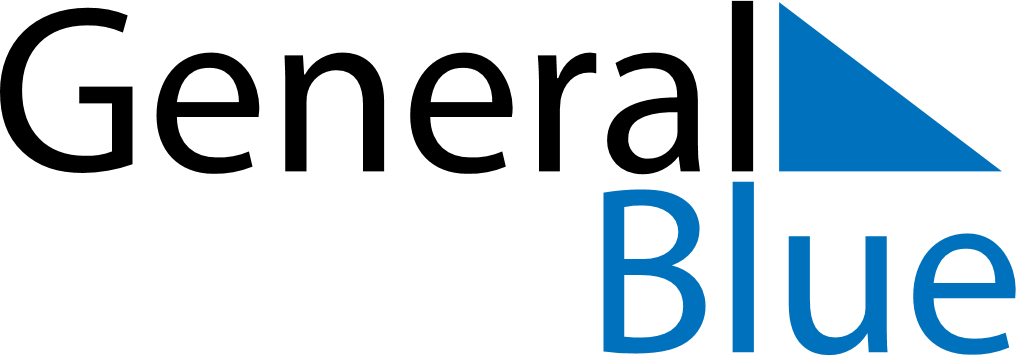 October 1887October 1887October 1887October 1887October 1887SundayMondayTuesdayWednesdayThursdayFridaySaturday12345678910111213141516171819202122232425262728293031